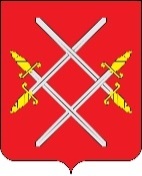 АДМИНИСТРАЦИЯ РУЗСКОГО ГОРОДСКОГО ОКРУГАМОСКОВСКОЙ ОБЛАСТИПОСТАНОВЛЕНИЕот _____________ № ______Об утверждении Положения об оплате труда работников муниципального автономного учреждения «Издательский дом «Подмосковье-запад»В соответствии с Федеральным законом от 06.10.2003 № 131-ФЗ «Об общих принципах организации местного самоуправления в Российской Федерации», утвержденным постановлением Главы Рузского городского округа от 19.11.2018 № 62-ПЛ «Об утверждении Типового положения о системе оплаты труда работников муниципальных учреждений не социальной сферы Рузского городского округа Московской области», руководствуясь Уставом Рузского городского округа, Администрация Рузского городского округа постановляет:Утвердить Положение об оплате труда работников муниципального автономного учреждения «Издательский дом «Подмосковье – запад» (прилагается). Признать утратившим силу постановление Главы Рузского городского округа от 24.10.2019 № 5064 «Об утверждении Положения об оплате труда работников муниципального автономного учреждения «Издательский дом «Подмосковье-запад». Опубликовать настоящее Постановление в газете «Красное знамя» и разместить на официальном сайте Рузского городского округа в сети «Интернет». Настоящее постановление вступает в силу с 01 января 2022 года.Контроль за исполнением настоящего постановления возложить на Первого заместителя Главы Администрации Рузского городского округа Пеняева Ю.А.Глава городского округа                                                                  Н.Н. ПархоменкоУТВЕРЖДЕНОПостановлением Администрации Рузского городского округа от_______________№ ______ПОЛОЖЕНИЕ ОБ ОПЛАТЕ ТРУДА РАБОТНИКОВ МУНИЦИПАЛЬНОГО АВТОНОМНОГО УЧРЕЖДЕНИЯ«Издательский дом «Подмосковье – запад»Общие положенияНастоящее Положение устанавливает размеры и условия оплаты труда работников муниципального автономного учреждения «Издательский дом «Подмосковье - запад» (далее - Учреждение).Настоящее Положение разработано в соответствии с Законодательством Российской Федерации и законодательством Московской области.Изменения в системе оплаты труда работников Учреждения осуществляется исключительно в форме внесения изменений и дополнений в настоящее Положение.Структура денежного содержания2.1. Денежное содержание работников муниципальных учреждений состоит из должностного оклада, ежемесячных и дополнительных выплат.2.2. Ежемесячные выплаты включают в себя:- надбавку к должностному окладу за особые условия труда;- надбавку к должностному окладу за выслугу лет;- ежемесячное денежное поощрение.2.3. Дополнительные выплаты включают в себя:- премию за выполнение особо важных и сложных заданий;- материальную помощь.Порядок определения должностных окладов3.1. Должностные оклады работников муниципальных учреждений устанавливаются в соответствии с таблицей:3.2. Предельный уровень соотношения средней заработной платы руководителей, заместителей руководителей Учреждения со средней заработной платой работников учреждения за отчетный год (без учета заработной платы Руководителей и заместителей руководителей) устанавливается в кратности от 1 до 3.Предельный уровень соотношения средней заработной платы заместителей руководителей, главных бухгалтеров учреждений со средней заработной платой работников учреждений за отчетный год устанавливается в кратности от 1 до 2,7.4.Оплата труда профессий рабочих.4.1.Тарифные ставки профессий рабочих устанавливаются по тарифным разрядам тарифной сетки по оплате труда рабочих. Разряды оплаты труда определяются согласно Единого тарифно-квалификационного справочника работ и профессий рабочих (ЕТКС).5. Надбавка к должностному окладу за особые условия труда5.1. Надбавка к должностному окладу за особые условия труда (сложность, интенсивность, напряженность, специальный режим работы) работникам муниципальных учреждений устанавливается в размере до 70 процентов должностного оклада и выплачивается ежемесячно со дня ее установления.5.2 Для водителей устанавливаются следующие виды и размеры выплат:Конкретный размер надбавки и премии устанавливается руководителем учреждения исходя из оценки объема трудовых обязанностей, возложенных на водителя автомобиля трудовым договором, качества и добросовестности исполнения водителем автомобиля своих трудовых обязанностей, выполнения установленных норм труда.Размер надбавки может быть уменьшен, или выплата её прекращена, решением руководителем учреждения.6. Надбавка к должностному окладу за выслугу лет6.1. Надбавка к должностному окладу за выслугу лет работникам муниципальных учреждений устанавливается в следующих размерах:6.2. Исчисление стажа, дающего право на получение надбавки к должностному окладу за выслугу лет, осуществляется в соответствии с действующим законодательством.6.3. Надбавка к должностному окладу за выслугу лет выплачивается ежемесячно со дня возникновения права на нее. Размер надбавки к должностному окладу за выслугу лет подлежит изменению со дня достижения стажа соответственно 5, 10, 15 полных лет.6.4. Если право на установление или изменение размера ежемесячной надбавки к должностному окладу за выслугу лет наступило в период, когда сохранялся средний заработок, в том числе выплачивалось пособие по временной нетрудоспособности или пособие по беременности и родам, надбавка к должностному окладу за выслугу лет устанавливается со дня, следующего за днем окончания указанного периода.7. Ежемесячное денежное поощрение7.1. Работникам Учреждения выплачивается ежемесячное денежное поощрение в размере до 70 процентов должностного оклада.8. Премирование8.1. Работникам Учреждения за выполнение особо важных и сложных заданий выплачивается премия в порядке, установленном представителем нанимателя (работодателем).9. Материальная помощь.9.1. Работникам Учреждения на основании личного заявления при предоставлении ежегодного оплачиваемого отпуска или его части за счет средств фонда оплаты труда один раз в календарном году выплачивается материальная помощь в размере двух должностных окладов. Материальная помощь выплачивается пропорционально отработанному в году времени. 9.2. Выплата материальной помощи не зависит от итогов оценки результатов труда указанных лиц. 9.3. Для расчета размера материальной помощи принимается размер должностного оклада, установленный на месяц выплаты материальной помощи. 9.4. В случае разделения ежегодного основного оплачиваемого отпуска в установленном трудовым законодательством порядке на части, материальная помощь выплачивается один раз при предоставлении любой из частей указанного отпуска.  9.5. В случае неиспользования работником учреждения права на ежегодный оплачиваемый отпуск либо отсутствия права на него, а также в случае длительной болезни или по другим уважительным причинам, по заявлению работника материальная помощь может быть выплачена и в другое время в течение календарного года.10. Стаж работников10.1. В стаж работников муниципального автономного учреждения «Издательский дом «Подмосковье - запад», дающий право на получение ежемесячной надбавки за выслугу лет включаются:10.1.1. время работы на полиграфическом производстве, в организациях науки, культуры, теле – радио -видеовещания, телекоммуникаций, интернет - коммуникаций, издательствах, печатных и электронных изданиях на должностях руководителей, специалистов и других исполнителей;10.1.2 время работы в органах государственной власти и местного самоуправления;10.1.3. время работы штатным преподавателем профильных дисциплин в высших и средних специальных учебных заведениях, осуществляющих подготовку работников средств массовой информации, телекоммуникаций и интернет - коммуникаций;10.1.4 в стаж работы на основании решения руководителя могут засчитываться периоды замещения отдельных должностей руководителей и специалистов на предприятиях, в учреждениях и организациях независимо от организационно-правовых форм и форм собственности, опыт и знания работы в которых необходимы для выполнения должностных обязанностей в соответствии с должностным регламентом или должностной инструкцией. Периоды работы на указанных должностях в совокупности не должны превышать пять лет.10.1.5 время отпуска по уходу за ребенком до достижения им возраста трех лет, приходящегося на период работы, включаемый в стаж в соответствии с настоящим Положением;10.1.6 время работы на должностях государственной и муниципальной службы;10.1.7 время обучения работников в учебных заведениях с отрывом от работы (службы) в связи с направлением соответствующим органом для получения дополнительного профессионального образования, повышения квалификации или переподготовки; 10.2. Стаж работы, дающий право на получение ежемесячной надбавки за выслугу лет, устанавливается комиссией по установлению стажа работникам Учреждения (далее – Комиссия). Состав комиссии утверждается руководителем Учреждения;10.3. Документами по установлению стажа работы являются трудовая книжка, военный билет, а также другие документы, подтверждающие периоды работы работника Учреждения;В случаях, когда стаж работы не подтверждается записями в трудовой книжке, военном билете, он может быть подтвержден другими документами, в частности расчетными книжками, а также справками, надлежаще оформленными и заверенными печатью.10.4. Решение Комиссии об установлении стажа работы оформляется протоколом, и является основанием для издания приказа руководителя Учреждения о назначении выплаты ежемесячной надбавки за выслугу лет по должностному окладу. Выплата ежемесячной надбавки за выслугу лет производится на основании  приказа руководителя Учреждения.	Если у работника Учреждения право на установление или изменение размера ежемесячной надбавки за выслугу лет наступило в период, когда за ним сохранялся средний заработок, выплачивалось пособие по временной нетрудоспособности или пособие по беременности и родам, ежемесячная надбавка за выслугу лет устанавливается со дня, следующего за днем окончания указанных выплат.№ п/пНаименование должностейКоэффициент1Руководитель28730-304502Заместитель руководителя253503Главный:бухгалтерэкономистинженерэнергетикмеханик236604Заведующий (начальник) отдела, подразделения, кладбищаЗаместитель главного бухгалтера211505Заместитель заведующего отделомЗаведующий секторомОтветственный секретарь203006Главный экспертГлавный юрисконсультИнженерэнергетикмастер участка194507Старший инспекторСтарший экспертСметчикЮрисконсультКонтрактный управляющийМеханикПрограммистТехнический редакторАрхивариусВедущий:бухгалтерэкономистинженер186008Секретарь-референт169009Инспектор 1 категорииБухгалтер 1 категорииЭкономист 1 категорииИнспектор по охране трудаОператор электронной версткиСпециальный корреспондент1525010ИнспекторЭкономистБухгалтер1100011КассирСекретарьДелопроизводительКорректор10150ПоказателиРазрядыРазрядыРазрядыРазрядыРазрядыРазрядыРазрядыРазрядыРазрядыРазрядыРазрядыРазрядыПоказатели123456789101112Межразрядные тарифные коэффициенты1,0001,0411,0931,1431,2731,3081,4411,5821,7381,9052,0932,241Тарифные ставки, руб.77068 0238 4258 8089 81010080111071219213393146801612917 270ПоказателиПроценты к тарифной ставкеЗа поездки в Москву и другие отдалённые городаНе более 100 % должностного окладаЗа классность25% должностного окладаЕжемесячная надбавка к должностному окладу за сложность, напряженность и специальный режим работыНе более 150%  должностного окладаЗа ненормированный рабочий деньНе более 150% должностного окладаЕжемесячная премия по результатам работы за безаварийную работу, за содержание автомобиля в технически исправном состоянии, за мелкий ремонт своими силамиНе более 55 % должностного окладаПри стажеРазмер надбавки (в процентах к должностному окладу)От 1 до 5 полных лет10От 5 до 10 полных лет15От 10 до 15 полных лет20Свыше 15 полных лет30